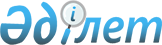 "2011-2013 жылдарға арналған аудандық бюджет туралы" Жамбыл аудандық мәслихатының 2010 жылғы 24 желтоқсандағы № 37-3 шешіміне өзгерістер мен толықтырулар енгізу туралы
					
			Күшін жойған
			
			
		
					Жамбыл облысы Жамбыл аудандық мәслихатының 2011 жылғы 29 наурыздағы N 39-4 Шешімі. Жамбыл облысы Жамбыл ауданының Әділет басқармасында 2011 жылғы 06 сәуірде 6-3-127 нөмірімен тіркелді. Қолданылу мерзімінің аяқталуына байланысты күші жойылды (Жамбыл облыстық Әділет департаментінің 2013 жылғы 11 наурыздағы N 2-2-17/388 хаты)      Ескерту. Қолданылу мерзімінің аяқталуына байланысты күші жойылды (Жамбыл облыстық Әділет департаментінің 11.03.2013 № 2-2-17/388 хаты).

      РҚАО ескертпесі:

      Мәтінде авторлық орфография және пунктуация сақталған.

      Қазақстан Республикасының 2008 жылғы 4 желтоқсандағы Бюджет кодексінің 109-бабына, «Қазақстан Республикасындағы жергілікті мемлекеттік басқару және өзін-өзі басқару туралы» Қазақстан Республикасының 2001 жылғы 23 қаңтардағы Заңының 6–бабына сәйкес, Жамбыл аудандық мәслихаты ШЕШІМ ЕТТІ:



      1. «2011-2013 жылдарға арналған аудандық бюджет туралы» Жамбыл аудандық мәслихатының 2010 жылғы 24 желтоқсандағы № 37-3 шешіміне (Нормативтік құқықтық кесімдерді мемлекеттік тіркеу тізілімінде № 1768 болып тіркелген, 2011 жылдың 6 қаңтарында № 1-2 «Шұғыла-Радуга» газетінде жарияланған) келесі өзгерістер мен толықтырулар енгізілсін:



      1-тармақта:

      1) тармақшадағы «5564377» сандары «5720787» сандарымен ауыстырылсын;

      «4866046» сандары «5022456» сандарымен ауыстырылсын;

      2) тармақшадағы «5573906» сандары «5723764» сандарымен ауыстырылсын;

      3) тармақшадағы «5500» сандары «5900» сандарымен ауыстырылсын;

      4) тармақшадағы «0» саны «25000» сандарымен ауыстырылсын;

      5) тармақшадағы «-15429» сандары «-33877» сандарымен ауыстырылсын;

      6) тармақшадағы «15429» сандары «33877» сандарымен ауыстырылсын;

      «0» саны «18448» сандарымен ауыстырылсын;



      4 тармақ мынадай мазмұндағы абзацтармен толықтырылсын:

      «Пригородный (Қаламаңы) аулын сумен қамтамасыз ету жүйелерін қайта құру жобасының жобалық-сметалық құжатын өңдеуге 10500 мың теңге;

      Айшабибі ауылын сумен қамтамасыз ету жүйесін қайта құру жүйесінің жобалық-сметалық құжатын қайта құруға 10200 мың теңге;

      «Жұмыспен қамту-2020» бағдарламасы шеңберінде инженерлік-коммуникациялық инфрақұрылымды дамытуға 5000 мың теңге.»;



      6 тармақтағы «91333» сандары «85367» сандарымен ауыстырылсын;



      9 тармақтағы «110117» сандары «168523» сандарымен ауыстырылсын;

      мынадай мазмұндағы 9-1 тармақпен толықтырылсын:

      «9-1. 2011 жылға арналған аудандық бюджетке республикалық бюджет қаржысы есебінен мектеп мұғалімдеріне және мектепке дейінгі білім беру ұйымдары тәрбиешілеріне біліктілік санаты үшін қосымша ақының мөлшерін арттыруға – 34156 мың теңге нысаналы ағымдағы трансферттер көзделген».



      10 тармақтағы «58400» сандары «61064» сандарымен ауыстырылсын;

      мынадай мазмұндағы 10-1 тармақпен толықтырылсын:

      «10-1. 2011 жылға арналған аудандық бюджетке республикалық бюджет есебінен ауыл шаруышылығы малдарын бірдейлендіруді ұйымдастыру мен жүргізуге 29911 мың теңге нысаналы ағымдағы трансферттердің көзделген».



      мынадай мазмұндағы 11-1 тармақпен толықтырылсын:

      «11-1. 2011 жылға арналған аудандық бюджетке республикалық бюджет есебінен «Жұмыспен қамту-2020» бағдарламасы шеңберінде іс-шараларды іске асыруға, оның ішінде жұмыспен қамту орталықтарын құруға 11539 мың теңге нысаналы ағымды трансферттердің көзделген.»;



      15 тармақтағы «2010 жылға» деген сөздер «2011 жылға» деген сөздермен ауыстырылсын;



      аталған шешімнің 1, 4 және 6-қосымшалары осы шешімнің 1, 2 және 3-қосымшаларына сәйкес жаңа басылымда мазмұндалсын.



      2. Осы шешімнің орындалуына бақылау жасау аудандық мәслихаттың Аумақтық әлеуметтік-экономикалық дамуы, бюджет және жергілікті салықтар мәселелері жөніндегі тұрақты комиссиясына жүктелсін.



      3. Осы шешім Әділет органдарында мемлекеттік тіркелген күннен бастап күшіне енеді және 2011 жылдың 1 қаңтарынан қолданысқа енгізіледі.      Жамбыл аудандық мәслихат                   Жамбыл аудандық

      сессиясының төрағасы:                      мәслихат хатшысы:

      А.Жұмаханов                                Ә.Мәнтеев

Жамбыл аудандық мәслихатының 

2011 жылғы 29 наурыздағы 

№ 39-4 шешіміне № 1-қосымшаЖамбыл аудандық мәслихатының

2010 жылғы 24 желтоқсандағы

№ 37-3 шешіміне № 1-қосымша 2011-2013 жылдарға арналған Жамбыл ауданының бюджеті

Жамбыл аудандық мәслихатының 2011 жылғы

29 наурыздағы № 39-4 шешіміне № 2 -қосымша Жамбыл аудандық мәслихатының 2010 жылғы

24 желтоқсандағы № 37-3 шешіміне № 4-қосымша 2011 жылға арналған ауданның жергілікті және республикалық бюджет есебінен орындалатын даму бюджеттік бағдарламалардың тізбесі

Жамбыл аудандық мәслихатының 2011 жылғы

29 наурыздағы № 39-4 шешіміне № 3 -қосымша Жамбыл аудандық мәслихатының 2010 жылғы

24 желтоқсандағы № 37-3 шешіміне № 6-қосымша Қаладағы әрбір ауданның, аудандық маңызы бар қаланың, кенттің, ауылдың (селоның), ауылдық (селолық) округтің бюджеттік бағдарламалары
					© 2012. Қазақстан Республикасы Әділет министрлігінің «Қазақстан Республикасының Заңнама және құқықтық ақпарат институты» ШЖҚ РМК
				АТАУЫАТАУЫАТАУЫАТАУЫСомасы мың теңгеСанатСанатСанатСанатСомасы мың теңгеСыныбыСыныбыСыныбыСомасы мың теңгеІшкі сыныбыІшкі сыныбыСомасы мың теңге1. Кірістер5 720 7871Салықтық түсімдер680 82601Табыс салығы108 3722Жеке табыс салығы108 37203Әлеуметтік салық93 5251Әлеуметтік салық93 52504Меншікке салынатын салықтар426 0561Мүлікке салынатын салықтар381 3133Жер салығы7 8554Көлік құралдарына салынатын салық33 3005Бірыңғай жер салығы3 58805Тауарларға, жұмыстарға және қызметтерге салынатын ішкі салықтар45 7462Акциздер39 6873Табиғи және басқа да ресурстарды пайдаланғаны үшін түсетін түсімдер1 3004Кәсіпкерлік және кәсіби қызметті жүргізгені үшін алынатын алымдар4 6095Ойын бизнесіне салық15008Заңдық мәнді іс- әрекеттерді жасағаны және /немесе/ оған уәкілеттігі бар мемлекеттік органдар немесе лауазымды адамдар құжаттар бергені үшін алатын міндетті төлемдер7 1271Мемлекеттік баж7 1272Салықтық емес түсімдер12 00501Мемлекеттік меншіктен түсетін кірістер1 0015Мемлекет меншігіндегі мүлікті жалға беруден түсетін кірістер1 00102Мемлекеттік бюджеттен қаржыландырылатын мемлекеттік мекемелердің тауарларды (жұмыстарды, қызметтерді) өткізуінен түсетін түсімдер22Жергілікті бюджеттен қаржыландырылатын мемлекеттік мекемелердің тауарларды (жұмыстарды, қызметтерді) өткізуінен түсетін түсімдер204Мемлекеттік бюджеттен қаржыландырылатын, сондай -ақ Қазақстан Республикасы Ұлттық Банкінің бюджетінен (шығыстар сметасынан) ұсталатын және қаржыландырылатын мемлекеттік мекемелер салатын айыппұлдар, өсімпұлдар, санкциялар, өндіріп алулар10 5301Жергілікті мемлекеттік органдар салатын әкімшілік айыппұлдар, өсімпұлдар, санкциялар, өндіріп алулар10 53006Басқа да салықтық емес түсімдер4721Басқа да салықтық емес түсімдер4723Негізгі капиталды сатудан түсетін түсімдер5 50003Жерді және материалдық емес активтерді сату5 5001Жерді сату5 3242Жер учаскелерін жалдау құқығын сатқаны үшін төлем1764Трансферттердің түсімдері5 022 45602Мемлекеттік басқарудың жоғары тұрған органдарынан түсетін трансферттер5 022 4562Облыстық бюджеттен түсетін трансферттер5 022 456Функционалдық топФункционалдық топФункционалдық топФункционалдық топСомасы мың теңгеБюджеттік бағдарламалардың әкiмшiсiБюджеттік бағдарламалардың әкiмшiсiСомасы мың теңгеБағдарламаАтауы2. Шығыстар5 723 76401Жалпы сипаттағы мемлекеттiк қызметтер288 662112Аудан (облыстық маңызы бар қала) мәслихатының аппараты16 842001Аудан (облыстық маңызы бар қала) мәслихатының қызметін қамтамасыз ету жөніндегі қызметтер16 842122Аудан (облыстық маңызы бар қала) әкімінің аппараты73 925001Аудан (облыстық маңызы бар қала) әкімінің қызметін қамтамасыз ету жөніндегі қызметтер63 597002Ақпараттық жүйелер құру3 420003Мемлекеттік органдардың күрделі шығыстары6 908123Қаладағы аудан, аудандық маңызы бар қала, кент, ауыл (село), ауылдық (селолық) округ әкімінің аппараты176 231001Қаладағы аудан, аудандық маңызы бар қаланың, кент, ауыл (село), ауылдық (селолық) округ әкімінің қызметін қамтамасыз ету жөніндегі қызметтер173 901022Мемлекеттік органдардың күрделі шығыстары2 330452Ауданның (облыстық маңызы бар қаланың) қаржы бөлімі10 746001Аудандық бюджетті орындау және коммуналдық меншікті (областық манызы бар қала) саласындағы мемлекеттік саясатты іске асыру жөніндегі қызметтер10 746453Ауданның (облыстық маңызы бар қаланың) экономика және бюджеттік жоспарлау бөлімі10 918001Экономикалық саясатты, мемлекеттік жоспарлау жүйесін қалыптастыру және дамыту және ауданды (областық манызы бар қаланы) басқару саласындағы мемлекеттік саясатты іске асыру жөніндегі қызметтер10 91802Қорғаныс2 660122Аудан (облыстық маңызы бар қала) әкімінің аппараты2 660005Жалпыға бірдей әскери міндетті атқару шеңберіндегі іс-шаралар2 66003Қоғамдық тәртіп, қауіпсіздік, құқықтық, сот, қылмыстық-атқару қызметі1 000458Ауданның (облыстық маңызы бар қаланың) тұрғын үй-коммуналдық шаруашылығы, жолаушылар көлігі және автомобиль жолдары бөлімі1 000021Елдi мекендерде жол жүрісі қауiпсiздiгін қамтамасыз ету1 00004Бiлiм беру3 391 948471Ауданның (облыстық маңызы бар қаланың) білім, дене шынықтыру және спорт бөлімі334 943003Мектепке дейінгі тәрбие ұйымдарының қызметін қамтамасыз ету334 943123Қаладағы аудан, аудандық маңызы бар қала, кент, ауыл (село), ауылдық (селолық) округ әкімінің аппараты600005Ауылдық (селолық) жерлерде балаларды мектепке дейін тегін алып баруды және кері алып келуді ұйымдастыру600471Ауданның (облыстық маңызы бар қаланың) білім, дене шынықтыру және спорт бөлімі2 651 988004Жалпы білім беру2 615 563005Балалар мен жеткіншектерге қосымша білім беру36 425471Ауданның (облыстық маңызы бар қаланың) білім, дене шынықтыру және спорт бөлімі100 397009Ауданның (облыстық маңызы бар қаланың) мемлекеттiк бiлiм беру мекемелер үшiн оқулықтар мен оқу-әдiстемелiк кешендерді сатып алу және жеткiзу27 200016Өңірлік жұмыспен қамту және кадрларды қайта даярлау стратегиясын іске асыру шеңберінде білім беру объектілерін күрделі, ағымды жөндеу814020Жетім сәбиді (жетім балалар) және ата-анасының қамқорлығынсыз қалған сәбиді (балаларды) асырап бағу үшін қамқоршыларға (қорғаншыларға) ай сайын ақша қаражаттарын төлеуге22 627023Үйде оқытылатын мүгедек балаларды жабдықпен, бағдарламалық қамтыммен қамтамасыз ету15 600025Мектеп мұғалімдеріне және мектепке дейінгі ұйымдардың тәрбиешілеріне біліктілік санаты үшін қосымша ақы көлемін ұлғайту34 156466Ауданның (облыстық маңызы бар қаланың ) сәулет, қала құрылысы және құрылыс бөлімі304 020037Білім беру объектілерін салу және реконструкциялау304 02006Әлеуметтiк көмек және әлеуметтiк қамсыздандыру242 519123Қаладағы аудан, аудандық маңызы бар қала, кент, ауыл (село), ауылдық (селолық) округ әкімінің аппараты7 268003Мұқтаж азаматтарға үйінде әлеуметтік көмек көрсету7 268451Ауданның (облыстық маңызы бар қаланың) жұмыспен қамту және әлеуметтік бағдарламалар бөлімі214 900002Еңбекпен қамту бағдарламасы18 154004Ауылдық жерлерде тұратын денсаулық сақтау, білім беру, әлеуметтік қамтамасыз ету, мәдениет және спорт мамандарына отын сатып алуға Қазақстан Республикасының заңнамасына сәйкес әлеуметтік көмек көрсету2 800005Мемлекеттік атаулы әлеуметтік көмек15 000006Тұрғын үй көмегі20 000007Жергілікті өкілетті органдардың шешімі бойынша мұқтаж азаматтардың жекелеген топтарына әлеуметтік көмек31 270010Үйден тәрбиеленіп оқытылатын мүгедек балаларды материалдық қамтамасыз ету4 71701618 жасқа дейінгі балаларға мемлекеттік жәрдемақылар105 000017Мүгедектерді оңалту жеке бағдарламасына сәйкес, мұқтаж мүгедектерді міндетті гигиеналық құралдарымен қамтамасыз етуге және ымдау тілі мамандарының, жеке көмекшілердің қызмет көрсету6 420023Жұмыспен қамту орталықтарының қызметін қамтамасыз ету11 539451Ауданның (облыстық маңызы бар қаланың) жұмыспен қамту және әлеуметтік бағдарламалар бөлімі20 351001Жергілікті деңгейде халық үшін әлеуметтік бағдарламаларды жұмыспен қамтуды қамтамасыз етуді іске асыру саласындағы мемлекеттік саясатты іске асыру жөніндегі қызметтер19 121011Жәрдемақыларды және басқа да әлеуметтік төлемдерді есептеу, төлеу мен жеткізу бойынша қызметтерге ақы төлеу1 100021Мемлекеттік органдардың күрделі шығыстары13007Тұрғын үй-коммуналдық шаруашылық303 581458Ауданның (облыстық маңызы бар қаланың) тұрғын үй-коммуналдық шаруашылығы, жолаушылар көлігі және автомобиль жолдары бөлімі5 596003Мемлекеттік тұрғын үй қорының сақталуын ұйымдастыру5 596466Ауданның (облыстық маңызы бар қаланың ) сәулет, қала құрылысы және құрылыс бөлімі7 400004Инженерлік-коммуникациялық инфрақұрылымды дамыту және жайластыру2 400018Жұмыспен қамту 2020 бағдарламасы шеңберінде инженерлік коммуникациялық инфрақұрылымдырдың дамуы5 000123Қаладағы аудан, аудандық маңызы бар қала, кент, ауыл (село), ауылдық (селолық) округ әкімінің аппараты31 639014Елді мекендерді сумен жабдықтауды ұйымдастыру31 639458Ауданның (облыстық маңызы бар қаланың) тұрғын үй-коммуналдық шаруашылығы, жолаушылар көлігі және автомобиль жолдары бөлімі157 393028Коммуналдық шаруашылығын дамыту157 393123Қаладағы аудан, аудандық маңызы бар қала, кент, ауыл (село), ауылдық (селолық) округ әкімінің аппараты56 903008Елді мекендерде көшелерді жарықтандыру35 610009Елді мекендердің санитариясын қамтамасыз ету4 450011Елді мекендерді абаттандыру мен көгалдандыру16 843458Ауданның (облыстық маңызы бар қаланың) тұрғын үй-коммуналдық шаруашылығы, жолаушылар көлігі және автомобиль жолдары бөлімі44 650015Елдi мекендердегі көшелердi жарықтандыру6 449016Елдi мекендердiң санитариясын қамтамасыз ету1 000018Елдi мекендердi абаттандыру және көгалдандыру37 20108Мәдениет, спорт, туризм және ақпараттық кеңістiк157 330455Ауданның (облыстық маңызы бар қаланың) мәдениет және тілдерді дамыту бөлімі71 248003Мәдени-демалыс жұмысын қолдау71248471Ауданның (облыстық маңызы бар қаланың) білім, дене шынықтыру және спорт бөлімі3 100013Ұлттық және бұқаралық спорт түрлерін дамыту800014Аудандық (облыстық маңызы бар қалалық) деңгейде спорттық жарыстар өткiзу1 500015Әртүрлi спорт түрлерi бойынша аудан (облыстық маңызы бар қала) құрама командаларының мүшелерiн дайындау және олардың облыстық спорт жарыстарына қатысуы800455Ауданның (облыстық маңызы бар қаланың) мәдениет және тілдерді дамыту бөлімі44 777006Аудандық (қалалық) кiтапханалардың жұмыс iстеуi44 577007Мемлекеттік тілді және Қазақстан халықтарының басқа да тілдерін дамыту200456Ауданның (облыстық маңызы бар қаланың) ішкі саясат бөлімі14 472002Газеттер мен журналдар арқылы мемлекеттік ақпараттық саясат жүргізу жөніндегі қызметтер14 472455Ауданның (облыстық маңызы бар қаланың) мәдениет және тілдерді дамыту бөлімі5 760001Жергілікті деңгейде тілдерді және мәдениетті дамыту саласындағы мемлекеттік саясатты іске асыру жөніндегі қызметтер5 760456Ауданның (облыстық маңызы бар қаланың) ішкі саясат бөлімі17 973001Жергілікті деңгейде ақпарат, мемлекеттілікті нығайту және азаматтардың әлеуметтік сенімділігін қалыптастыру саласында мемлекеттік саясатты іске асыру жөніндегі қызметтер5 182003Жастар саясаты саласындағы өңірлік бағдарламаларды iске асыру12 79110Ауыл, су, орман, балық шаруашылығы, ерекше қорғалатын табиғи аумақтар, қоршаған ортаны және жануарлар дүниесін қорғау, жер қатынастары986 112454Ауданның ( облыстық маңызы бар қаланың) кәсіпкерлік және ауыл шаруашылығы бөлімі бөлімі2 553099Республикалық бюджеттен берілетін нысаналы трансферттер есебiнен ауылдық елді мекендер саласының мамандарын әлеуметтік қолдау шараларын іске асыру2 553455Ауданның (облыстық маңызы бар қаланың) мәдениет және тілдерді дамыту бөлімі39008Өңірлік жұмыспен қамту және кадрларды қайта даярлау стратегиясын іске асыру шеңберінде ауылдарда (селоларда), ауылдық (селолық) округтерде әлеуметтік жобаларды қаржыландыру39466Ауданның (облыстық маңызы бар қаланың ) сәулет, қала құрылысы және құрылыс бөлімі2 588010Ауыл шаруашылығы объектілерін дамыту2 588473Ауданның (областық маңызы бар қаланың) ветеринария бөлімі41 463001Жергілікте деңгейде ветеринария саласындағы мемлекеттік саясатты іске асыру жөніндегі қызметтер6 052007Қаңғыбас иттер мен мысықтарды аулауды және жоюды ұйымдастыру500008Алып қойылатын және жойылатын ауру жануарлардың, жануарлардан алынатын өнімдер мен шикізаттың құнын иелеріне өтеу5 000010Ауыл шаруашылығы жануарларын бірдейлендіру жөніндегі іс-шараларды жүргізу29 911466Ауданның (облыстық маңызы бар қаланың ) сәулет, қала құрылысы және құрылыс бөлімі853 670012Сумен жабдықтау жүйесін дамыту853 670463Ауданның (облыстық маңызы бар қаланың) жер қатынастары бөлімі10 641001Аудан (областық манызы бар қала) аумағында жер қатынастарын реттеу саласындағы мемлекеттік саясатты іске асыру жөніндегі қызметтер7 441004Жерді аймақтарға бөлу жөніндегі жұмыстарды ұйымдастыру3 000007Мемлекеттік органдардың күрделі шығыстары200473Ауданның (облыстық маңызы бар қаланың) ветеринария бөлімі75 158011Эпизоотияға қарсы іс-шаралар жүргізу75 15811Өнеркәсіп, сәулет, қала құрылысы және құрылыс қызметі24 543466Ауданның (облыстық маңызы бар қаланың ) сәулет, қала құрылысы және құрылыс бөлімі24 543001Құрылыс, облыс қалаларының, аудандарының және сәулеттік бейнесін жақсарту саласындағы мемлекеттік саясатты іске асыру және ауданның (облыстық маңызы бар қаланың) аумағын оңтайла және тиімді қала құрылыстық игеруді қамтамасыз ету жөніндегі қызметтер19 413013Аудан аумағында қала құрылысын дамытудың кешенді схемаларын, аудандық (облыстық) маңызы бар қалалардың, кенттердің және өзге де ауылдық елді мекендердің бас жоспарларын әзірлеу5 000015Мемлекеттік органдардың күрделі шығыстары13012Көлiк және коммуникация273 791123Қаладағы аудан, аудандық маңызы бар қала, кент, ауыл (село), ауылдық (селолық) округ әкімінің аппараты69 039013Аудандық маңызы бар қалаларда, кенттерде, ауылдарда (селоларда), ауылдық (селолық) округтерде автомобиль жолдарының жұмыс істеуін қамтамасыз ету69 039458Ауданның (облыстық маңызы бар қаланың) тұрғын үй-коммуналдық шаруашылығы, жолаушылар көлігі және автомобиль жолдары бөлімі204 752022Көлік инфрақұрылымын дамыту58 700023Автомобиль жолдарының жұмыс істеуін қамтамасыз ету146 05213Басқалар46 782451Ауданның (облыстық маңызы бар қаланың) жұмыспен қамту және әлеуметтік бағдарламалар бөлімі4 680022"Бизнестің жол картасы-2020" бағдарламасы шеңберінде жеке кәсіпкерлікті қолдау4 680454Ауданның ( облыстық маңызы бар қаланың) кәсіпкерлік және ауыл шаруашылығы бөлімі бөлімі15 414001Жергілікті деңгейде кәсіпкерлік, өнеркәсіп және ауыл шаруашылығы саласындағы мемлекеттік саясатты іске асыру жөніндегі қызметтер13 904007Мемлекеттік органдардың күрделі шығыстары1 510452Ауданның (облыстық маңызы бар қаланың) қаржы бөлімі5 000012Ауданның (облыстық маңызы бар қаланың) жергілікті атқарушы органының резерві5 000471Ауданның (облыстық маңызы бар қаланың) білім, дене шынықтыру және спорт бөлімі13 887001Білім, дене шынықтыру және спорт бөлімі қызметін қамтамасыз ету13 887458Ауданның (облыстық маңызы бар қаланың) тұрғын үй-коммуналдық шаруашылығы, жолаушылар көлігі және автомобиль жолдары бөлімі7 801001Жергілікті деңгейде тұрғын үй-коммуналдық шаруашылығы, жолаушылар көлігі және автомобиль жолдары саласындағы мемлекеттік саясатты іске асыру жөніндегі қызметтер7 671013Мемлекеттік органдардың күрделі шығыстары13015Трансферттер4 836452Ауданның (облыстық маңызы бар қаланың) қаржы бөлімі4 836006Нысаналы пайдаланылмаған (толық пайдаланылмаған) трансферттерді қайтару4 8363. Таза бюджеттік кредиттеу5 900Бюджеттік кредиттер16 02310Ауыл, су, орман, балық шаруашылығы, ерекше қорғалатын табиғи аумақтар, қоршаған ортаны және жануарлар дүниесін қорғау, жер қатынастары16 023454Ауданның (облыстық маңызы бар қаланың) кәсіпкерлік және ауыл шаруашылығы бөлімі16 023009Ауылдық елді мекендердің әлеуметтік саласының мамандарын әлеуметтік қолдау шараларын іске асыру үшін бюджеттік кредиттер16 023Функционалдық топФункционалдық топФункционалдық топФункционалдық топ0Бюджеттік бағдарламалардың әкімшісіБюджеттік бағдарламалардың әкімшісіБюджеттік бағдарламалардың әкімшісі0БағдарламаБағдарлама0Бюджеттік кредиттерді өтеу10 123СанатыСанатыСанатыСанаты0СыныбыСыныбыСыныбы0Iшкi сыныбыIшкi сыныбы05Бюджеттік кредиттерді өтеу10 12301Бюджеттік кредиттерді өтеу10 1231Мемлекеттік бюджеттен берілген бюджеттік кредиттерді өтеу10 123Функционалдық топФункционалдық топФункционалдық топФункционалдық топ0Бюджеттік бағдарламалардың әкімшісіБюджеттік бағдарламалардың әкімшісіБюджеттік бағдарламалардың әкімшісі0БағдарламаБағдарлама04. Қаржы активтерімен жасалынған операциялар бойынша сальдо25 000Қаржы активтерін сатып алу25 000Функционалдық топФункционалдық топФункционалдық топФункционалдық топ0Бюджеттік бағдарламалардың әкімшісіБюджеттік бағдарламалардың әкімшісіБюджеттік бағдарламалардың әкімшісі0БағдарламаБағдарлама013Басқалар25 000452Ауданның (облыстық маңызы бар қаланың) қаржы бөлімі25 000014Заңды тұлғалардың жарғылық капиталын қалыптастыру немесе ұлғайту25 000СанатыСанатыСанатыСанаты0СыныбыСыныбыСыныбы0Iшкi сыныбыIшкi сыныбы06Мемлекеттік қаржы активтерін сатудан түсетін түсімдер0001Мемлекеттік қаржы активтерін сатудан түсетін түсімдер01Қаржы активтерін ел ішінде сатудан түсетін түсімдер05. Бюджет тапшылығы (профициті)-33 8776. Бюджет тапшылығын қаржыландыру (профицитін пайдалану)33 877СанатыСанатыСанатыСанаты0СыныбыСыныбыСыныбы0Iшкi сыныбыIшкi сыныбы07Қарыздар түсімі16 02301Мемлекеттік ішкі қарыздар16 0232Қарыз алу келісім-шарттары16 023Қарыздарды өтеу016Қарыздарды өтеу594452Ауданның (облыстық маңызы бар қаланың) қаржы бөлімі594008Жергілікті атқарушы органның жоғары тұрған бюджет алдындағы борышын өтеу5948Бюджет қаражаттары қалдықтарының қозғалысы18 448Функционалдық топФункционалдық топФункционалдық топФункционалдық топБюджеттік бағдарламалардың әкiмшiсiБюджеттік бағдарламалардың әкiмшiсiБюджеттік бағдарламалардың әкiмшiсiБағдарламаБағдарламаАтауы1Жалпы сипаттағы мемлекеттiк қызметтер122Аудан (облыстық маңызы бар қала) әкімінің аппараты002Ақпараттық жүйелер құру4Бiлiм беру471Ауданның (облыстық маңызы бар қаланың) білім, дене шынықтыру және спорт бөлімі беру бөлімі003Мектепке дейінгі тәрбие ұйымдарының қызметін қамтамасыз ету466Ауданның (облыстық маңызы бар қаланың ) сәулет, қала құрылысы және құрылыс бөлімі037Білім беру объектілерін салу және реконструкциялау7Тұрғын үй-коммуналдық шаруашылық466Ауданның (облыстық маңызы бар қаланың ) сәулет, қала құрылысы және құрылыс бөлімі004Инженерлік-коммуникациялық инфрақұрылымды дамыту және жайластыру018"Жұмыспен қамту-2020" бағдарламасы шеңберінде инженерлік коммуникациялық инфрақұрылымдардың дамуы458Ауданның (облыстық маңызы бар қаланың) тұрғын үй-коммуналдық шаруашылығы, жолаушылар көлігі және автомобиль жолдары бөлімі028Коммуналдық шаруашылығын дамыту8Мәдениет, спорт, туризм және ақпараттық кеңістік471Ауданның (облыстық маңызы бар қаланың) білім, дене шынықтыру және спорт бөлімі013Ұлттық және бұқаралық спорт түрлерін дамыту10Ауыл, су, орман, балық шаруашылығы, ерекше қорғалатын табиғи аумақтар қоршаған ортаны және жануарлар дүниесін қорғау, жер қатынастары466Ауданның (облыстық маңызы бар қаланың ) сәулет, қала құрылысы және құрылыс бөлімі010Ауыл шаруашылығы объектілерін дамыту012Сумен жабдықтау жүйесін дамыту12Көлік және коммуникация458Ауданның (облыстық маңызы бар қаланың) тұрғын үй-коммуналдық шаруашылығы, жолаушылар көлігі және автомобиль жолдары бөлімі022Көлік инфрақұрылымын дамыту13Басқалар452Ауданның (облыстық маңызы бар қаланың) қаржы бөлімі014Заңды тұлғалардың жарғылық капиталын қалыптастыру немесе ұлғайту№Қаладағы аудан, аудандық маңызы бар қала, кент, ауыл (село), ауылдық (селолық), округ әкімінің аппараттарының атауыБағдарламаның атауыБағдарламаның атауыБағдарламаның атауыБағдарламаның атауыБағдарламаның атауыБағдарламаның атауыБағдарламаның атауыБағдарламаның атауыБағдарламаның атауы№Қаладағы аудан, аудандық маңызы бар қала, кент, ауыл (село), ауылдық (селолық), округ әкімінің аппараттарының атауы001 "Қаладағы аудан, аудандық маңызы бар қала, кент, ауыл (село), ауылдық (селолық), округ әкімінің аппараттарының қызметін қамтамасыз ету"003 "Мұқтаж азаматтарға үйінде әлеуметтік көмек көрсету"005 "Ауылдық (селолық) жерлерде балаларды мектепке дейін тегін алып баруды және кері алып келуді ұйымдастыру"008 "Елді мекен-дерде көшелер-ді жарық-тандыру "009 "Елді мекен-дердің санита-риясын қамтама-сыз ету"011 "Елді мекен-дерді абаттан-дыру мен көгал-дандыру"013 "Аудан-дық маңызы бар ауыл-дық (село-лық) округтер-де автомо-биль жол-дарының жұмыс істеуін қамтама-сыз ету "014 "Елді мекендер-ді сумен жабдық-тауды ұйымдас-тыру"022 "Мемле-кеттік органдар-дың күрделі шығыстары"1 Аса селолық округі142541346780055068303666159612502Айшабибі селолық округі11345046503001060035331303Ақбастау ауылдық округі876402500615029881304Ақбұлым селолық округі9168060043700446028921305Бесағаш селолық округі131326442200415852001306Гродеково селолық округі1233864346503001260001307Жамбыл селолық округі1226674534500430016001308Көлқайнар селолық округі891168400515213240901309Қызылқайнар ауылдық округі9178065005650105613010Қаратөбе ауылдық округі9642612600007650013011Қарой селолық округі8778045004850013012Қаракемер ауылдық округі831261203000565311281413013Құмшағал ауылдық округі10331633004150208813014Ерназар селолық округі86690004650300413015Өрнек селолық округі857760435004953761361313016Пионер ауылдық округі8437022005950013017Полатқосшы селолық округі117997452550300922148530130Барлығы:17390172686003561044501684369039316392330